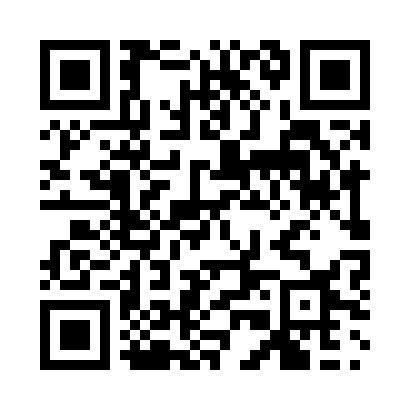 Prayer times for Santa Maria, ChileWed 1 May 2024 - Fri 31 May 2024High Latitude Method: NonePrayer Calculation Method: Muslim World LeagueAsar Calculation Method: ShafiPrayer times provided by https://www.salahtimes.comDateDayFajrSunriseDhuhrAsrMaghribIsha1Wed5:527:1612:403:416:037:222Thu5:537:1712:403:406:027:213Fri5:547:1712:393:396:017:204Sat5:547:1812:393:386:007:195Sun5:557:1912:393:385:597:196Mon5:557:2012:393:375:587:187Tue5:567:2012:393:365:587:178Wed5:567:2112:393:365:577:169Thu5:577:2212:393:355:567:1610Fri5:587:2212:393:355:557:1511Sat5:587:2312:393:345:547:1512Sun5:597:2412:393:335:547:1413Mon5:597:2512:393:335:537:1314Tue6:007:2512:393:325:527:1315Wed6:017:2612:393:325:527:1216Thu6:017:2712:393:315:517:1217Fri6:027:2712:393:315:507:1118Sat6:027:2812:393:305:507:1119Sun6:037:2912:393:305:497:1020Mon6:037:2912:393:295:497:1021Tue6:047:3012:393:295:487:1022Wed6:047:3112:393:285:487:0923Thu6:057:3112:393:285:477:0924Fri6:057:3212:403:285:477:0825Sat6:067:3312:403:275:467:0826Sun6:077:3312:403:275:467:0827Mon6:077:3412:403:275:467:0828Tue6:087:3412:403:265:457:0729Wed6:087:3512:403:265:457:0730Thu6:097:3612:403:265:457:0731Fri6:097:3612:403:265:447:07